Draaiboek Workshop 1: `Bewegen en proeven`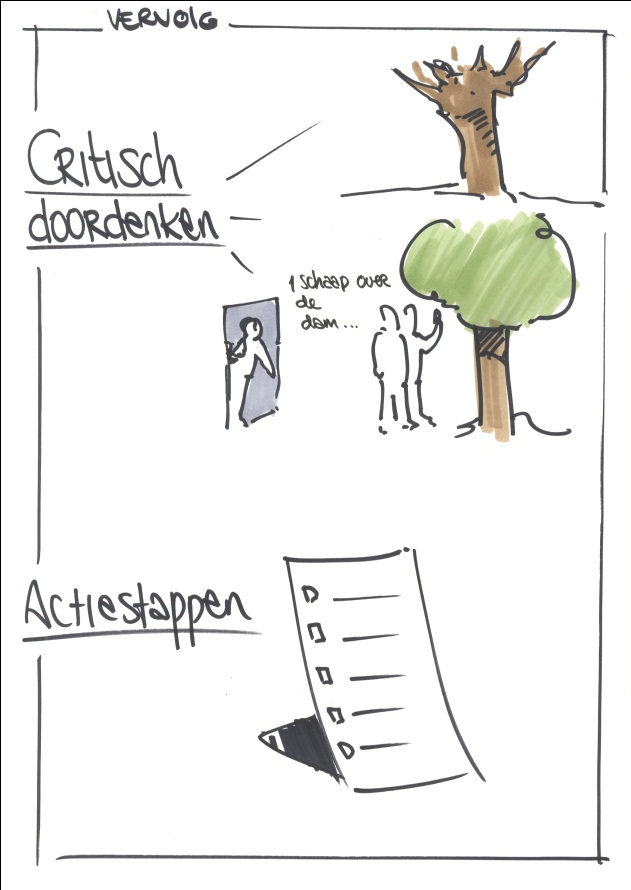 TijdstipActiviteitTijdsduurVoorbereidingWieLeerdoelen